Эталоны ответов на вопросы контроля исходного уровня знанийВариант 1Амёба дизентерийная, класс СаркодовыеНепостоянная форма клетки, вегетативная форма, циста, тканевая форма, механизм заражения – фекально-оральный, источник – больной человекДизентерия амёбная, кишечная инфекция, поражение толстого кишечника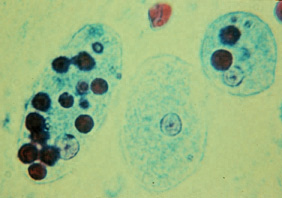 Вариант 2Малярийный плазмодий, класс СпоровикиРазличные формы в зависимости от этапа жизненного цикла, комар-окончательный хозяин, человек – промежуточный, механизм заражения – трансмиссивный, источник – больной человек, переносчик – малярийный комарМалярия, приступообразное течение, поражение печени и селезенки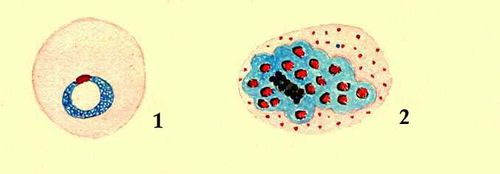 Вариант 3Лямблия кишечная, класс ЖгутиковыеВегетативная форма (2 ядра, 4 пары жгутиков, присасывательный диск) обитает в верхних отделах тонкой кишки, желудке; циста обитает в нижних отделах тонкой кишки и в толстой кишке; механизм заражения – фекально-оральный, источник – больной человекЛямблиоз, кишечная инфекция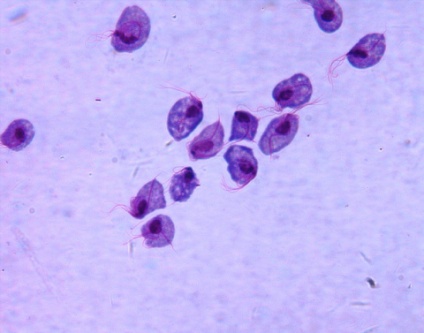 Вариант 4Токсоплазма, класс СпоровикиОсновной хозяин – кошки, промежуточный – человек, домашние животные, птицы; серповидная форма клетки, циста; механизм заражения – фекально-оральный, трансплацентарный, контактный, источник – больные животные Токсоплазмоз, поражение лимфатических узлов, нервных клеток, печени, почек, сердца, при врожденной форме – гибель плода, выкидыши, мертворождение.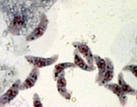 Вариант 5Балантидий, класс ИнфузорииВегетативная форма и циста, механизм заражения – фекально-оральный, зоонозный контакт, источник – свиньиБалантидиаз, язвенное поражение толстой кишки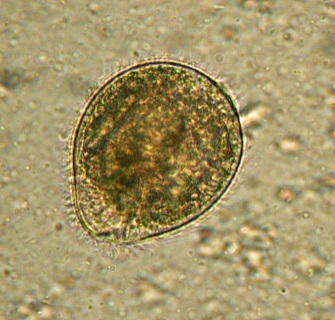 Вариант 6 Лейшмания, класс Жгутиковые Безжгутиковая форма (в соединительной ткани человека, грызунов, собак) и жгутиковая форма (в москитах); механизм заражения – трансмиссивный, источник – позвоночные, переносчик - москитыЛейшманиоз висцеральный (поражение костного мозга, печени, селезёнки, лимфатических узлов) и кожный (на месте укуса образуются язвы, далее – глубокие рубцы)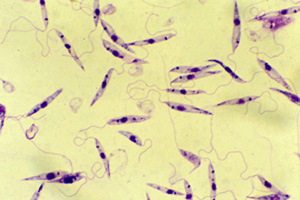 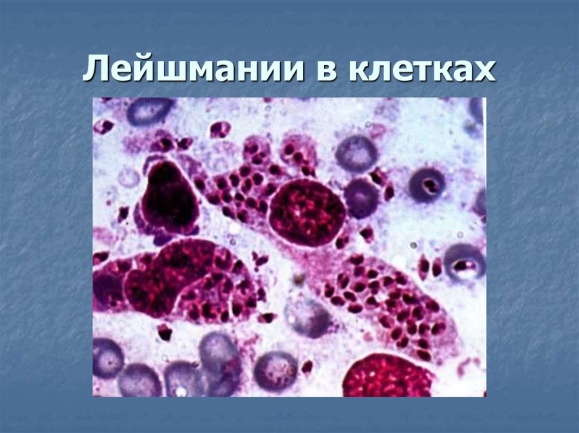 